工商管理系第六届团总支学生会换届选举工作公告为进一步贯彻落实《共青团中央改革方案》及《学联学生会组织改革方案》，优化学生干部队伍结构，保障系部学生工作高效务实、求是创新，现决定于近期完成工商管理系第六届团总支学生会换届选举工作，相关事项及流程如下：竞选条件    1.具有坚定的共产主义信仰，较高的思想道德素质，较强的工作责任意识，能够服从系部共青团改革工作和部门设置调整；    2.团总支学生会主席团至少具备 2年学生工作经验，熟悉院系主要学生工作及其流程；    3.具有吃苦耐劳的实干精神、大公无私的奉献精神和不断创新的开拓精神；    4.在某方面有较强的能力或特长，能够独立组织开展活动；    5.在同学中有较高威信，在学习、工作中能调动广大同学的积极性；    6.在学院期间未受过任何纪律处分，聘用后不可同时担任其他组织学生干部。二、岗位设置竞选流程提交竞选申请表（见附件）    参加竞聘的学生应于06月14日下午5点钟前将竞聘申请表发送至576688783@qq.com资格初审    由资格审查小组对竞聘人员的进行资格初审复审    复审采取结构化面试形式。时间为2017年06月14日晚6:30，地点为行政楼28幢514室结果公示    竞聘结果由系部通过微信推送等形式公布四、联系方式联系电话：15858140936（管万锋）                 17855890915（张茂先） 投递邮箱：576688783@qq.com（注：请将附件名称和邮件主题改为：“姓名+班级+竞选岗位”）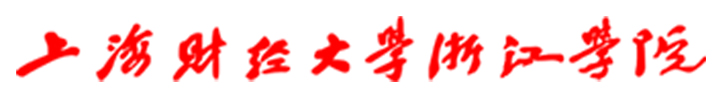 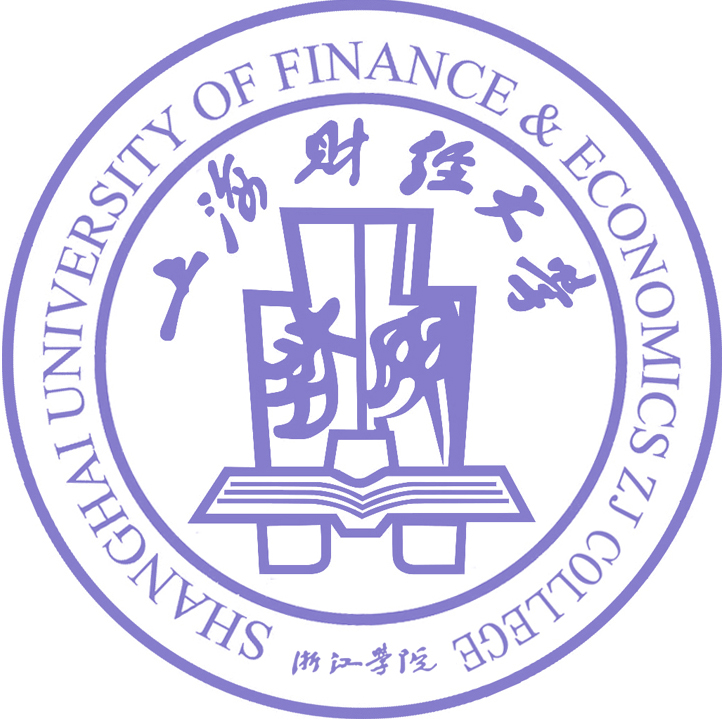 工商管理系第六届团总支学生会干部竞聘申请表岗位团副主席主席团组织部实践部宣传部办公室学习部生活部文艺部外联部IED体育部心理部新媒体人数113222222222222姓  名性  别部   门出生年月政治面貌曾任职务年  级专  业班  级联系方式Q  Q应聘职位       主席团       部  长       副部长       主席团       部  长       副部长平均绩点是否同意调剂个人简介对应聘职位的认识和建议系团总支学生会意见                                   签字（盖章）：                                  年    月    日                                   签字（盖章）：                                  年    月    日                                   签字（盖章）：                                  年    月    日                                   签字（盖章）：                                  年    月    日                                   签字（盖章）：                                  年    月    日                                   签字（盖章）：                                  年    月    日备  注1、应聘职位：在主席团、部长、副部长三个职位中选其一打√，任职部门以个人意愿部门优先考虑；2、学生会负责老师可能会根据实际情况以及了解个人意愿对职务进行调转；3、此表复印有效；4、最终解释权归属上海财经大学浙江学院工商管理系团总支学生会。1、应聘职位：在主席团、部长、副部长三个职位中选其一打√，任职部门以个人意愿部门优先考虑；2、学生会负责老师可能会根据实际情况以及了解个人意愿对职务进行调转；3、此表复印有效；4、最终解释权归属上海财经大学浙江学院工商管理系团总支学生会。1、应聘职位：在主席团、部长、副部长三个职位中选其一打√，任职部门以个人意愿部门优先考虑；2、学生会负责老师可能会根据实际情况以及了解个人意愿对职务进行调转；3、此表复印有效；4、最终解释权归属上海财经大学浙江学院工商管理系团总支学生会。1、应聘职位：在主席团、部长、副部长三个职位中选其一打√，任职部门以个人意愿部门优先考虑；2、学生会负责老师可能会根据实际情况以及了解个人意愿对职务进行调转；3、此表复印有效；4、最终解释权归属上海财经大学浙江学院工商管理系团总支学生会。1、应聘职位：在主席团、部长、副部长三个职位中选其一打√，任职部门以个人意愿部门优先考虑；2、学生会负责老师可能会根据实际情况以及了解个人意愿对职务进行调转；3、此表复印有效；4、最终解释权归属上海财经大学浙江学院工商管理系团总支学生会。1、应聘职位：在主席团、部长、副部长三个职位中选其一打√，任职部门以个人意愿部门优先考虑；2、学生会负责老师可能会根据实际情况以及了解个人意愿对职务进行调转；3、此表复印有效；4、最终解释权归属上海财经大学浙江学院工商管理系团总支学生会。